На днях сотрудники ГИБДД и МЧС провели совместный рейд. Основной целью мероприятия было выявление водителей, которые не пропускают автомобили экстренных служб. Пожарная машина с включенными проблесковыми маячками и сиреной двигалась по улицам города, а сотрудники полиции отслеживали невнимательных водителей.Из-за пробок на дорогах за последние пять лет на треть сократилось количество вызовов, когда огнеборцы успевали приехать к месту пожара меньше чем за пять минут.  По словам начальника 42 пожарно-спасательной части ФГКУ «4 отряд ФПС по Ростовской области»  Сергея Колесникова, дорогу уступают далеко не все водители, некоторые даже препятствуют специально. Были, правда, и те, кто во время не среагировал. Одной из них оказалась девушка, которая за рулём относительно недавно. С девушкой провели беседу и отпустили. Напомним, такие рейды проводятся в Белой Калитве ежеквартально. И всем участникам движения важно помнить, что  пожарная машина  может спешить к вашему родственнику или тушить огонь в вашей квартире.Начальник 42 ПСЧ ФГКУ «4 отряд ФПС по Ростовской области» майор внутренней службы 								С.А. Колесников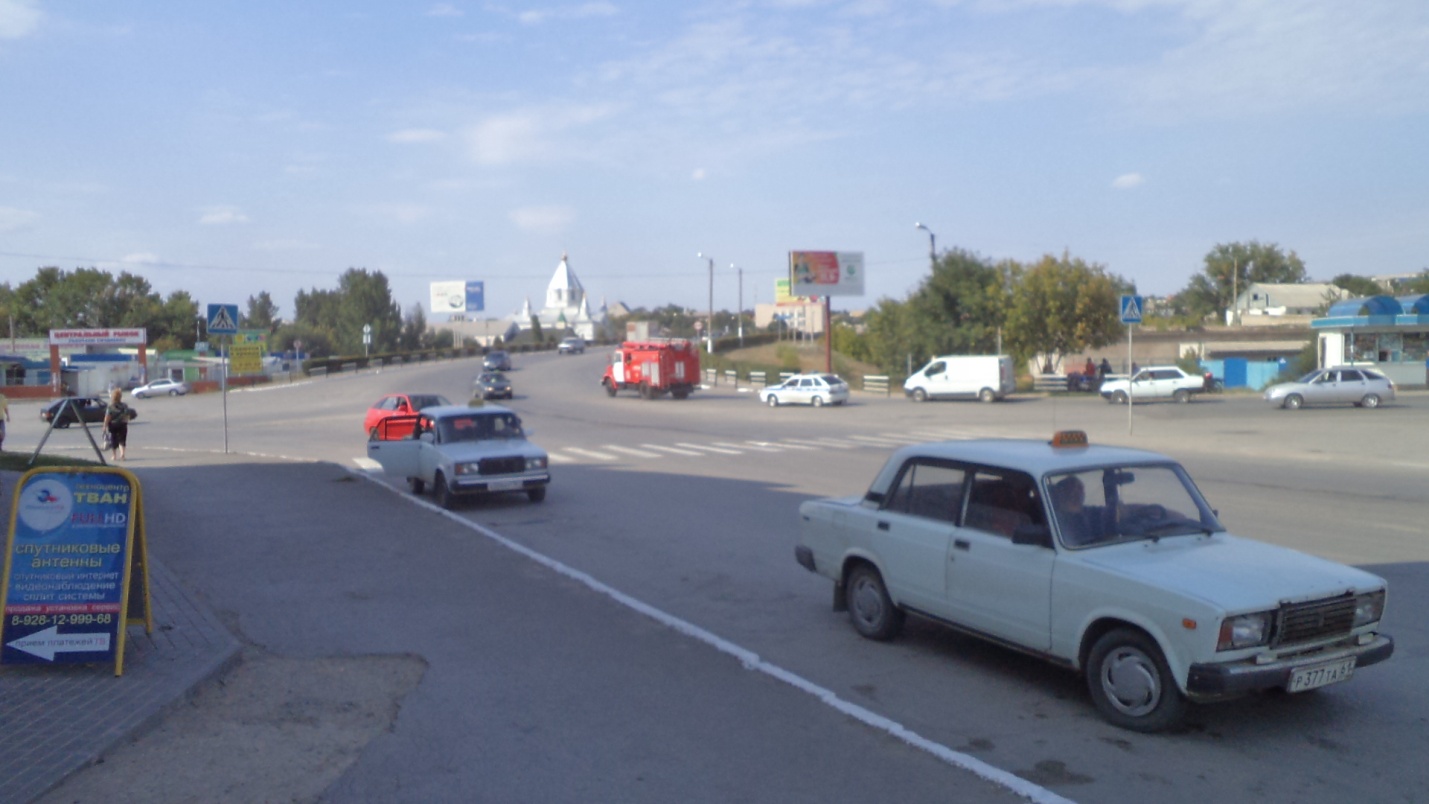 